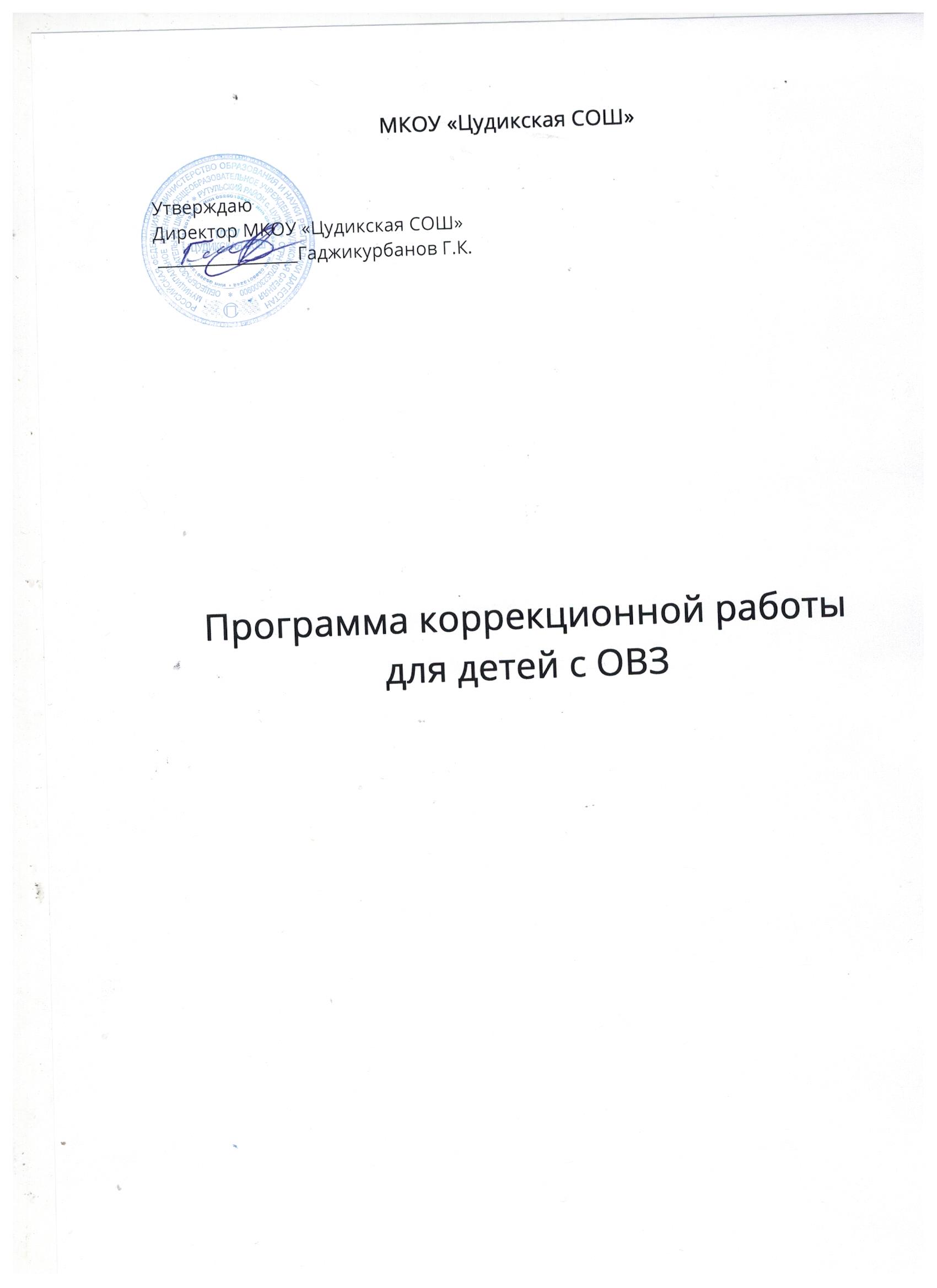 1. Пояснительная запискаПрограмма коррекционной работы МКОУ «Цудикская СОШ»  КГО — это комплексная программа по оказанию помощи детям с ограниченными возможностями здоровья в освоении образовательной программы основного общего образования.Нормативно-правовой и документальной основой Программы коррекционной работы с обучающимися являются:Федеральный закон Российской Федерации от 29 декабря 2012 года №276-ФЗ «Об образовании в Российской Федерации»Федеральный закон Российской Федерации от 3 мая 2012 г. N 46-ФЗ "О ратификации Конвенции о правах инвалидов"Об основных гарантиях прав ребенка в Российской Федерации (от 24 июля 1998 г. N 124-ФЗ)Приказ Минобрнауки РФ от 19.12.2014 № 1598 «Об утверждении федерального государственного образовательного стандарта начального общего образования обучающихся с ограниченными возможностями здоровьяПриказ Минобрнауки РФ от 19.12.2014 № 1599 «Об утверждении федерального государственного образовательного стандарта образования обучающихся с умственной отсталостью (интеллектуальными нарушениями)»СанПиН, 2.4.2.1178-02 «Гигиенические требования к режиму учебно-воспитательного процесса» (Приказ Минздрава от 28.11.2002) раздел 2.9.;О создании условий для получения образования детьми с ограниченными возможностями здоровья и детьми-инвалидами. (Письмо МО РФ N АФ-150/06 от 18 апреля 2008 г.)Письмо Министерства образования и науки РФ от 07 июня 2013г. №ИР-535/07 «О коррекционном и инклюзивном образовании детей»Закон Свердловской области от 15 июля 2013 года №78-ОЗ "Об образовании в Свердловской области"Программа коррекционной работы направлена на создание системы комплексной помощи детям с ограниченными возможностями здоровья (ОВЗ) в освоении основной образовательной программы, коррекцию недостатков в физическом и (или) психическом развитии обучающихся, их социальную адаптацию.Программа коррекционной работы направлена также на разрешение ряда проблем, возникающих при обучении и воспитании школьников, таких как:· несоответствие уровня психического развития ребенка возрастной норме;· низкая познавательная и учебная мотивация;· негативные тенденции личностного развития;· коммуникативные проблемы;· эмоциональные нарушения поведения;· неуспеваемость и другие.Цель данной программы – создание благоприятных условий для развития личности каждого обучающегося и достижения планируемых результатов основной образовательной программы детьми с ограниченными возможностями здоровья посредством индивидуализации и дифференциации образовательного процесса.Задачи программы коррекционной работы:- своевременное выявление детей с трудностями адаптации в 1-4-х классах, в том числе обусловленными ОВЗ;- определение особых образовательных потребностей детей с ОВЗ, детей-инвалидов;- определение особенностей организации образовательного процесса для рассматриваемой категории детей в соответствии с индивидуальными особенностями каждого обучающегося, структурой нарушения развития и степенью его выраженности;- осуществление индивидуально-ориентированной психолого-медико-педагогической помощи детям с ОВЗ с учётом особенностей психического и (или) физического развития, индивидуальных возможностей детей (в соответствии с рекомендациями психолого-медико-педагогической комиссии);- организация индивидуальных и (или) групповых занятий для детей с выраженным нарушением в физическом и (или) психическом развитии;- обеспечение возможности обучения и воспитания по дополнительным образовательным программам;- реализация системы мероприятий по социальной адаптации детей с ОВЗ;- оказание консультативной и методической помощи родителям (законным представителям) детей с ОВЗ по медицинским, психологическим, социальным, правовым и другим вопросам.2. Содержание программы коррекционной работы определяют следующие принципы:1. Учёт индивидуальных особенностей. Всем детям свойственно иметь индивидуальные (отличительные) особенности. Индивидуальность ребенка характеризуется совокупностью интеллектуальных, волевых, моральных, социальных и других черт, которые заметно отличают данного ребенка от других детей. Кроме того, к индивидуальным особенностям относятся ощущения, восприятие, мышление, память, воображение, интересы, склонности, способности, темперамент, характер. Индивидуальные особенности влияют на развитие личности.2. Соблюдение интересов ребёнка. Принцип определяет позицию специалиста, который призван решать проблему ребёнка с максимальной пользой и в интересах ребёнка.3. Системность. Принцип обеспечивает единство диагностики, коррекции и развития, т. е. системный подход к анализу особенностей развития и коррекции нарушений детей с ограниченными возможностями здоровья, а также всесторонний многоуровневый подход специалистов различного профиля, взаимодействие и согласованность их действий в решении проблем ребёнка; участие в данном процессе всех участников образовательного процесса.4. Непрерывность. Принцип гарантирует ребёнку и его родителям (законным представителям) непрерывность помощи до полного решения проблемы или определения подхода к её решению.5. Вариативность. Принцип предполагает создание вариативных условий для получения образования детьми, имеющими различные недостатки в физическом и (или) психическом развитии.6. Рекомендательный характер оказания помощи.Принцип обеспечивает соблюдение гарантированных законодательством прав родителей (законных представителей) детей с ограниченными возможностями здоровья, выбирать формы получения детьми образования, образовательные учреждения, защищать законные права и интересы детей, включая обязательное согласование с родителями (законными представителями) вопроса о направлении (переводе) детей с ограниченными возможностями здоровья в специальные (коррекционные) образовательные учреждения (классы, группы).Теоретико-методологической основой Программы коррекционной работы является взаимосвязь трех подходов:● нейропсихологического, выявляющего причины, лежащие в основе школьных трудностей;● комплексного, обеспечивающего учет медико-психолого-педагогических знаний о ребенке;● междисциплинарного, позволяющего осуществлять совместно-распределенную деятельность специалистов, сопровождающих развитие ребенка. Эта деятельность отражает, с одной стороны, специфику решения задач коррекции нарушенного развития детей конкретным содержанием профессиональной работы медицинского работника, педагогов и психолога, а с другой – интеграцию действий формирующегося коллективного субъекта этого процесса (от осознания необходимости совместных действий к развитому сотрудничеству).3. Направления работыПрограмма коррекционной работы включает в себя взаимосвязанные направления (модули). Данные направления отражают её основное содержание:- диагностическая работа обеспечивает своевременное выявление детей с ОВЗ, проведение их комплексного обследования и подготовку рекомендаций по оказанию им психолого-медико-педагогической помощи в условиях образовательного учреждения;- коррекционно-развивающая работа обеспечивает своевременную специализированную помощь в освоении содержания образования и коррекцию недостатков в физическом и (или) психическом развитии детей с ограниченными возможностями здоровья в условиях общеобразовательного учреждения; способствует формированию у обучающихся познавательных и коммуникативных умений.- консультативная работа обеспечивает непрерывность специального сопровождения детей с ОВЗ и их семей по вопросам реализации дифференцированных психолого-педагогических условий обучения, воспитания, коррекции, развития и социализации обучающихся;- информационно-просветительская работа направлена на разъяснительную деятельность по вопросам, связанным с особенностями образовательного процесса для данной категории детей, со всеми участниками образовательного процесса — обучающимися, имеющими недостатки в развитии, их родителями (законными представителями) и педагогическими работниками.Характеристика содержания модулейДиагностический модульЦель: выявление характера и интенсивности трудностей развития детей с ОВЗ, проведение комплексного обследования и подготовка рекомендаций по оказанию психолого-медико-педагогической помощи.Задачи (направления)деятельностиПланируемые результатыВиды и формы деятельностиСрокиОтветственныеМедицинская диагностикаОпределение состояния физического и психического здоровья детей.Выявление состояния физического и психического здоровья детей.Изучение истории развития ребенка, беседа с родителями,наблюдение классного руководителяСентябрьКлассный руководительМедицинский работникПсихолого-педагогическая диагностикаПервичная диагностика для выявления детей с ОВЗСоздание банка данных обучающихся, нуждающихся в специализированной помощиНаблюдение, психологические занятия;анкетирование родителей, беседы с педагогамиСентябрьПедагог - психологЛогопедУглубленная диагностика детей с ОВЗПолучение объективных сведений об обучающихся на основании обследования актуального уровня психического и речевого развития, определение зоны ближайшего развития.ДиагностированиеЗаполнение диагностическихкартСентябрь - октябрьПедагог-психологЛогопедАнализ причин возникновения трудностей в обучении.Выявление резервных возможностей личности.Выбор индивидуальной образовательной траектории для решения имеющихся проблемСоставление карт индивидуальнойработыОктябрь - ноябрьКлассный руководительПедагог-психологСоциально – педагогическая диагностикаОпределение уровеня организованности ребенка; уровеня знаний по предметамПолучение объективной информации об организованности ребенка, его умении учиться, уровне знаний по предметам,о мотивации учебной деятельности, трудностях в овладении новым материалом, особенностях личности, эмоционально- волевой сфере, соблюдении правил поведения в обществе, овзаимоотношениях с коллективом, о нарушениях в поведении, уровне притязаний и самооценке.Посещение семьи ребенка,наблюдение за ребенком в различных видах деятельности, изучение работ ученика, анкетирование по выявлению школьных трудностей,беседа с родителями и учителями- предметниками.Анкета для родителей и учителей.Составление психолог-педагогической характеристики.Сентябрь - октябрьКлассный руководительСоциальный педагогПедагог-психологКоррекционно-развивающий модульЦель: обеспечение своевременной специализированной помощи в освоении содержания образования и коррекции недостатков в познавательной и эмоционально-личностной сфере детей с ОВЗ.Задачи(направления)деятельностиПланируемые результатыВиды и формы деятельностиСрокиОтветственныеПсихолого-педагогическая работаОбеспечениепедагогичес-кого сопровожде-ния детей с ОВЗПланы, программыОсуществление психолого- педагогического мониторинга достижений школьника.Выбор оптимальных для развития ребёнка с ОВЗ коррекционных методик, методов и приёмов обучения в соответствии с его особыми образовательными потребностями;социальная защита ребёнка в случаях неблагоприятных условий жизни при психотравмирующих обстоятельствах.В течение годаКлассный руководительПедагог-психологОбеспечение психологического сопровождения детей с ОВЗПозитивная динамика развиваемых параметровОрганизация и проведение психологом индивидуальных и групповых коррекционно-развивающих занятий, необходимых для преодоления нарушений развития и трудностей обучения.В течение годаПедагог-психологЛечебно – профилактическая работаСоздание условий для сохранения и укрепления здоровья обучающихся с ОВЗПозитивная динамика развиваемых параметровРазработка рекомендаций для педагогов и родителей по работе с детьми с ОВЗ.Внедрение здоровьесберегающих технологий в образовательный процесс Организация и проведение мероприятий, направленных на сохранение, профилактику здоровья и формирование навыков здорового и безопасного образа жизни.В течение годаКлассный руководительУчителя-предметникиМедицинский работникСоциальный педагогКонсультативный модульЦель: обеспечение непрерывности специального индивидуального сопровождения детей с ОВЗ и их семей по вопросам реализации дифференцированных психолого-педагогических условий обучения, воспитания, коррекции, развития и социализации обучающихсяЗадачи(направления)деятельностиПланируемые результатыВиды и формы деятельностиСрокиОтветствен-ныеКонсультирование педагогичес-ких работников по выбору индивидуально-ориентированных методов и приёмов работы с обучающимся с ОВЗРекомендации, приёмы, упражнения и др. материалы.Индивидуальные, групповые и тематические консультацииВ течение годаПедагог-психологСоциальный педагогКонсультирование обучающихся по выявленным проблемам, оказание превентивной помощиРекомендации, приёмы, упражнения и др. материалы.Индивидуальные, групповые, тематические консультацииВ течение годаПедагог-психологСоциальный педагогКлассный руководительКонсультирование родителей по вопросам выбора стратегии воспитания и приёмов коррекцион-ного обучения ребёнка с ОВЗРекомендации, приёмы, упражнения и др. материалы.Индивидуальные, групповые, тематические консультацииВ течение годаПедагог-психологСоциальный педагогКлассный руководительИнформационно – просветительский модульЦель: организация информационно-просветительской деятельности по вопросам образования детей с ОВЗ со всеми участниками образовательного процесса.Задачи(направления)деятельностиПланируемые результатыВиды и формы деятельностиСрокиОтветственныеИнформирование родителей (законных представителей) по медицинским, социальным, правовым и другим вопросамОрганизация работы семинаров, родительских собраний, тренингов и др.Информационные мероприятия (лекции, беседы, информационные стенды, печатные материалы, информационные материалы на сайте школы по разъяснению индивидуально-типологических особенностей детей с ОВЗ)В течение годаЗаместитель директора по УВРПедагог-психологСоциальный педагогКлассный руководительМедицинский работникПсихолого-педагогическое просвещение педагогических работников по вопросам развития, обучения и воспитания детей с ОВЗОрганизация методических мероприятийИнформационные мероприятия(лекции, беседы, информационные стенды, печатные материалы).В течение годаПедагог-психологСоциальный педагогЛогопед4. Этапы реализации программыНазвание этапаНаправление деятельностиПланируемые результаты1. Этап сбора и анализа информацииИнформационно-аналитическаяОценка контингента обучающихся для учёта особенностей развития детей, определения специфики и их особых образовательных потребностей; оценка образовательной среды с целью соответствия требованиям программно-методического обеспечения, материально-технической и кадровой базы школы.2. Этап планирования, организации, координацииОрганизационно-исполнительскаяОсобым образом организованный образовательный процесс, имеющий коррекционно-развивающую направленность и процесс специального сопровождения детей с ОВЗ при специально созданных (вариативных) условиях обучения, воспитания, развития, социализации рассматриваемой категории детей.3. Этап диагностики коррекционно-развивающей образовательной средыКонтрольно-диагностическаяКонстатация соответствия созданных условий особым образовательным потребностям ребёнка.4. Этап регуляции и корректировкиРегулятивно-корректировочнаяВнесение необходимых изменений в образовательный процесс и процесс сопровождения детей с ОВЗ, корректировка условий и форм обучения, методов и приёмов работы.5. Механизм реализации программыОдним из основных механизмов реализации коррекционной работы является оптимально выстроенное взаимодействие специалистов образовательного учреждения, обеспечивающее системное сопровождение детей с ОВЗ специалистами различного профиля в образовательном процессе.Такое взаимодействие включает:комплексность в определении и решении проблем ребёнка, предоставлении ему квалифицированной помощи специалистов разного профиля;многоаспектный анализ личностного и познавательного развития ребёнка;комплексную коррекцию учебно-познавательной, речевой, эмоционально-волевой и личностной сфер ребёнка.Консолидация усилий разных специалистов в области психологии, педагогики, медицины, социальной работы позволит обеспечить систему комплексного психолого медико-педагогического сопровождения и эффективно решать проблемы ребёнка.Наиболее действенная форма организованного взаимодействия специалистов – это психолого-медико-педагогический консилиум МАОУ «Школа №58» КГО, который предоставляет многопрофильную помощь ребёнку и его родителям (законным представителям).В качестве ещё одного механизма реализации коррекционной работы следует обозначить социальное партнёрство, которое предполагает профессиональное взаимодействие образовательного учреждения с внешними ресурсами (организациями различных ведомств, общественными организациями и другими институтами общества). Социальное партнёрство включает:- сотрудничество с учреждениями образования и другими ведомствами по вопросам преемственности обучения, развития и адаптации, социализации, здоровьесбережения детей с ограниченными возможностями здоровья;- сотрудничество со средствами массовой информации;- сотрудничество с родительской общественностью;- сотрудничество с ПМПК по Свердловской области.6. Требования к условиям реализации программыПсихолого-педагогическое обеспечение- обеспечение дифференцированных условий (оптимальный режим учебных нагрузок, вариативные формы получения образования и специализированной помощи) в соответствии с рекомендациями ПМПк;- обеспечение психолого-педагогических условий (коррекционная направленность учебно-воспитательного процесса; учёт индивидуальных особенностей ребёнка; соблюдение комфортного психоэмоционального режима; использование современных педагогических технологий, в том числе информационных, компьютерных для оптимизации образовательного процесса, повышения его эффективности и доступности);- обеспечение специализированных условий (выдвижение комплекса специальных задач обучения, ориентированных на особые образовательные потребности обучающихся с ОВЗ; использование специальных методов, приёмов, средств обучения, специализированных образовательных и коррекционных программ, ориентированных на особые образовательные потребности детей; дифференцированное и индивидуализированное обучение с учётом специфики нарушения развития ребёнка; комплексное воздействие на обучающегося, осуществляемое на индивидуальных и групповых коррекционных занятиях);- обеспечение здоровьесберегающих условий (укрепление физического и психического здоровья, профилактика физических, умственных и психологических перегрузок обучающихся, соблюдение санитарно-гигиенических правил и норм);- обеспечение участия всех детей с ограниченными возможностями здоровья, независимо от степени выраженности нарушений их развития, в проведении воспитательных, культурно-развлекательных, спортивно-оздоровительных и иных досуговых мероприятий;- развитие системы обучения и воспитания детей, имеющих сложные нарушения психического или физического развития.Программно методическое обеспечениеВ процессе реализации программы коррекционной работы могут быть использованы, диагностический и коррекционно-развивающий инструментарий, необходимый для осуществления профессиональной деятельности учителя, педагога-психолога, социального педагога.В процессе реализации программы коррекционной работы используются коррекционно развивающие программы, курсы:Д.А. Глазунова «Развивающие занятия 1 класс», издательство ООО «Национальный книжный центр» 2015;«Нейропсихологические занятия с детьми» В.С.Колганова, Е.В.Пивоварова, Москва Айрис-пресс 2016;Комплексная психокоррекционная программа профилактики «Агрессия и насилие в подростковой среде» К.А.Воробьева;Программа мониторинга развития УУД обучающихся;Диагностический инструментарий (база 1-С «Психодиагностика»), необходимый для осуществления профессиональной деятельности педагогапсихолога.Кадровое обеспечениеВажным моментом реализации программы коррекционной работы является кадровое обеспечение. Коррекционная работа должна осуществляться специалистами соответствующей квалификации, имеющими специализированное образование.С целью обеспечения освоения детьми с ОВЗ основной образовательной программы, коррекции недостатков их физического и (или) психического развития в штатное расписание МАОУ «Школа №58» КГО введены ставки педагога психолога, логопеда, социального педагога, привлечен медицинский работник.Уровень квалификации работников образовательного учреждения для каждой занимаемой должности соответствует квалификационным характеристикам по соответствующей должности.Педагогические работники образовательного учреждения имеют чёткое представление об особенностях психического и (или) физического развития детей с ограниченными возможностями здоровья, о методиках и технологиях организации образовательного и реабилитационного процесса.Материально техническое обеспечениеМатериально техническое обеспечение заключается в создании надлежащей материально технической базы, позволяющей обеспечить адаптивную и коррекционно развивающую среды образовательного учреждения, в том числе надлежащие материально технические условия, обеспечивающие возможность для беспрепятственного доступа детей с недостатками физического и (или) психического развития в здания и помещения образовательного учреждения и организацию их пребывания и обучения в учреждении (технические средства обучения индивидуального и коллективного пользования, организации спортивных и массовых мероприятий, обеспечения медицинского обслуживания).Информационное обеспечениеОбязательным является создание системы широкого доступа детей с ОВЗ, родителей (законных представителей), педагогов к сетевым источникам информации, к информационно-методическим фондам, предполагающим наличие методических пособий и рекомендаций по всем направлениям и видам деятельности, наглядных пособий, мультимедийных, аудио- и видеоматериалов.Информационное пространство МАОУ «Школа №58» КГО позволяет осуществлять всестороннее информирование всех участников образовательного процесса об особенностях обучения детей ОВЗ (сайт школы, информационно-методические материалы, наглядная стендовая информация, просветительская работа в классах, на родительских собраниях).Психолого-медико-педагогическое сопровождение школьников с ОВЗ, имеющих проблемы в обучении и воспитанииВ школе создан психолого-медико-педагогический консилиум, в задачи которого входит:1.Выявление и ранняя (с первых дней пребывания ребёнка в школе) диагностика отклонений в развитии.2.Профилактика физических, интеллектуальных и эмоционально-личностных перегрузок и срывов.3.Выявление резервных возможностей развития личности.4.Определение характера, продолжительности и эффективности специальной (коррекционной) помощи в рамках имеющихся в школе возможностей.5.Подготовка и ведение документации, отражающей актуальное развитие ребёнка, динамику его состояния и уровень школьной успешности.В состав психолого-медико-педагогического консилиума входят заместитель директора по УВР, педагог-психолог, социальный педагог, логопед, учитель начальных классов, медсестра (по необходимости приглашаются педагоги – предметники).Заседания консилиума проводятся один раз в четверть.Согласно плана работы психолого-педагогического консилиума ведётся работа по нескольким направлениям:- мониторинг адаптивности учащихся 1-4 классов. Выявление детей «группы риска», детей ОВЗ;- осуществление психологической диагностики и сопровождения детей с девиантным поведением и школьной неуспеваемостью;- разработка коррекционно-развивающего плана сопровождения данных категорий обучающихся;- работа с семьями учащихся 1-4 классов с ОВЗ, имеющими устойчивую дезадаптацию;- перспективы взаимодействия семьи и школы по вопросам преодоления трудностей в развитии и обучении школьника.7. Планируемые результаты- уменьшение количества учащихся со стойкими проблемами в обучении и личностном развитии;- развитие познавательной активности детей;- повышение учебной мотивации у школьников;- формирование высокоэффективных поведенческих стратегий и личностных ресурсов у детей и подростков с ОВЗ;- предупреждение физических, интеллектуальных и эмоциональных перегрузок у учащихся с ОВЗ;- повышение профессионального уровня педагогического коллектива по проблеме коррекционной работы с учащимися с ОВЗ.Приложение № 1Направлениякоррекционно-развивающей работы с детьми с ОВЗ1. Оздоровительное направление.Полноценное развитие ребенка возможно лишь при условии физического благополучия. Воздействие неблагоприятных факторов, наличие хронических и текущих соматических заболеваний ослабляет нервную систему ребенка, приводит к астенизации. Это сказывается на темпах психического развития, снижает познавательную активность ребенка. К этому же направлению можно отнести задачи упорядочения жизни ребенка: создание нормальных жизненных условий, ведение рационального режима дня, создание оптимального режима дня и т. д.2. Развитие и коррекция познавательной деятельности.Система психологического и педагогического содействия полноценному развитию, коррекции и компенсации нарушений развития всех психических процессов (внимания, памяти, восприятия, мышления, речи) является наиболее разработанной и используемой в практике педагогов и психологов.3. Развитие и коррекция эмоциональной сферы.Развитие эмоциональности детей, коррекция невротических проявлений – традиционное направление работы психолога. Повышение эмоциональной компетентности, предполагающее умение понимать эмоции другого человека, адекватно проявлять и контролировать свои эмоции и чувства, важно для всех категорий детей.4. Содействие личностному росту и коррекция отклонений личностного развития.Работа в этом направлении предполагает воздействие на формирование системы мотивов ребенка или подростка, формирование адекватной самооценки, исправление недостатков характера, мешающих адаптации субъекта и т.п.